CONDIZIONI GENERALI DI CONTRATTO DI PACCHETTO TURISTICOPREMESSA: CONTENUTO DEL CONTRATTO DI PACCHETTO TURISTICOCostituiscono parte integrante del contratto di pacchetto turistico oltre che le condizioni generali che seguono, la descrizione del pacchetto turistico contenuta nel catalogo (online o cartaceo), ovvero nel separato programma di viaggio, nonché la conferma di prenotazione che viene inviata dall’organizzatore all’agenzia venditrice, quale mandataria del viaggiatore. Nel sottoscrivere la proposta di compravendita di pacchetto turistico, il viaggiatore deve tener bene a mente che essa dà per letto ed accettato, per sé e per i soggetti indicati nel contratto, sia il contratto di pacchetto turistico per come ivi disciplinato, sia le avvertenze e condizioni in essa contenute, sia le presenti condizioni generali.1. FONTI LEGISLATIVELa vendita di pacchetti turistici e servizi turistici collegati è disciplinata dal Codice del Turismo (artt. 32-51 - novies) così come modificato dal d.lgs. 62/2018 che attua la direttiva UE 2015/2302 e sue successive modificazioni e dalle disposizioni del codice civile in tema di trasporto e mandato, in quanto applicabili.2. REGIME AMMINISTRATIVOL’organizzatore e il venditore del pacchetto turistico, cui il viaggiatore si rivolge, devono essere abilitati all’esecuzione delle rispettive attività in base alla legislazione vigente, anche regionale o comunale ed operare secondo quanto ivi previsto (autorizzazione Duomo Viaggi & Turismo S.p.A : Licenza cat. A e B, N. 052554 del 18/03/1996). L’Organizzatore e il venditore stabiliti sul territorio italiano devono essere coperti da contratto di assicurazione per la responsabilità civile a favore del viaggiatore per il risarcimento dei danni derivanti dalla violazione dei rispettivi obblighi assunti con i rispettivi contratti (Assicurazione Duomo Viaggi & Turismo S.p.A per la RC: Unipol SAI Assicurazione n° 177211733). I contratti di organizzazione di pacchetto turistico sono assistiti da polizze assicurative o garanzie bancarie che, nei casi di insolvenza o fallimento dell'organizzatore o del venditore garantiscono, senza ritardo su richiesta del viaggiatore, il rimborso del prezzo versato per l'acquisto del pacchetto e il rientro immediato del viaggiatore nel caso in cui il pacchetto include il trasporto del viaggiatore, nonché, se necessario, il pagamento del vitto e dell'alloggio prima del rientro. Tale obbligo si applica anche ai professionisti che agevolano servizi turistici collegati, per il rimborso di tutti i pagamenti che ricevono dai viaggiatori (Garanzia Duomo Viaggi & Turismo S.p.A : Protezione Fondo Vacanze Felici n° 574)3. DEFINIZIONIAi fini del presente contratto s’intende per:a) "viaggiatore": chiunque intende concludere un contratto, stipula un contratto o è autorizzato a viaggiare in base a un contratto di pacchetto turistico o servizio turistico collegato;b) "professionista": qualsiasi persona fisica o giuridica pubblica o privata che, nell'ambito della sua attività commerciale, industriale, artigianale o professionale agisce, nei contratti di pacchetto turistico o servizio turistico collegato, anche tramite altra persona che opera in suo nome o per suo conto, in veste di organizzatore, venditore, professionista che agevola servizi turistici collegati o di fornitore di servizi turistici, ai sensi della normativa vigente;c) "organizzatore": un professionista che combina pacchetti e li vende o li offre in vendita direttamente o tramite o unitamente a un altro professionista, oppure il professionista che trasmette i dati relativi al viaggiatore a un altro professionista conformemente alla lettera c), numero 2.4) dell’art. 33 del codice del turismo;d) "venditore": il professionista diverso dall'organizzatore che vende o offre in vendita pacchetti combinati da un organizzatore;e) "stabilimento": lo stabilimento definito dall'articolo 8, comma 1, lettera e), del decreto legislativo 26 marzo 2010, n. 59;f) "supporto durevole": ogni strumento che permette al viaggiatore o al professionista di conservare le informazioni che gli sono personalmente indirizzate in modo da potervi accedere in futuro per un periodo di tempo adeguato alle finalità cui esse sono destinate e che consente la riproduzione identica delle informazioni memorizzate;g) "circostanze inevitabili e straordinarie": una situazione fuori dal controllo della parte che invoca una tale situazione e le cui conseguenze non sarebbero state evitate nemmeno adottando tutte le ragionevoli misure;h) "difetto di conformità": un inadempimento dei servizi turistici inclusi in un pacchetto;i) "minore": persona di età inferiore ai 18 anni;l) "rientro": il ritorno del viaggiatore al luogo di partenza o ad altro luogo concordato dalle parti contraenti.4. NOZIONE DI PACCHETTO TURISTICO E SERVIZIO TURISTICO COLLEGATO4.1. Si intende “pacchetto turistico” la combinazione di almeno due tipi diversi di servizi turistici (ossia: 1. il trasporto di passeggeri; 2. l'alloggio che non costituisce parte integrante del trasporto di passeggeri e non è destinato a fini residenziali o per corsi di lingua di lungo periodo; 3. il noleggio di auto, di altri veicoli o motoveicoli e che richiedano una patente di guida di categoria A; 4. qualunque altro servizio turistico che non costituisce parte integrante di uno dei servizi turistici di cui ai numeri 1), 2) o 3), e non sia un servizio finanziario o assicurativo, né qualificabile come “servizio turistico integrativo”) ai fini dello stesso viaggio o della stessa vacanza, se si verifica almeno una delle seguenti condizioni:1) tali servizi sono combinati da un unico professionista, anche su richiesta del viaggiatore o conformemente a una sua selezione, prima che sia concluso un contratto unico per tutti i servizi;2) tali servizi, anche se conclusi con contratti distinti con singoli fornitori di servizi turistici, sono:2.1) acquistati presso un unico punto vendita e selezionati prima che il viaggiatore acconsenta al pagamento; 2.2) offerti, venduti o fatturati a un prezzo forfettario o globale;2.3) pubblicizzati o venduti sotto la denominazione "pacchetto" o denominazione analoga;2.4) combinati dopo la conclusione di un contratto con cui il professionista consente al viaggiatore di scegliere tra una selezione di tipi diversi di servizi turistici, oppure acquistati presso professionisti distinti attraverso processi collegati di prenotazione per via telematica ove il nome del viaggiatore, gli estremi del pagamento e l'indirizzo di posta elettronica siano trasmessi dal professionista con cui e' concluso il primo contratto a  uno  o  più professionisti e  il  contratto  con  quest'ultimo  o  questi ultimi professionisti sia concluso al più tardi 24 ore dopo la conferma della prenotazione del primo servizio turistico;4.2. Si intende “servizio turistico collegato” almeno due tipi diversi  di servizi turistici acquistati ai fini dello stesso viaggio o della stessa vacanza, che non costituiscono un pacchetto, e che  comportano la conclusione di contratti distinti con i singoli fornitori di servizi turistici, se un professionista agevola, alternativamente: 1) al momento di un'unica visita o un unico contatto con il proprio punto vendita, la selezione distinta e il pagamento distinto di ogni servizio turistico da parte dei viaggiatori; 2) l'acquisto mirato di almeno un servizio turistico aggiuntivo presso un altro professionista quando tale acquisto e' concluso entro le 24 ore dalla conferma della prenotazione del primo servizio turistico.5. INFORMAZIONI AL VIAGGIATORE5.1. Prima della conclusione del contratto di pacchetto turistico o di un’offerta corrispondente l’organizzatore e il venditore forniscono al viaggiatore il pertinente “modulo informativo standard” e comunicano al viaggiatore le seguenti informazioni:a) le caratteristiche principali dei servizi turistici, quali: 1) la destinazione o le destinazioni del viaggio, l'itinerario e i periodi di soggiorno con relative date e, se è incluso l'alloggio, il numero di notti comprese; 2) i mezzi, le caratteristiche e le categorie di trasporto, i luoghi, le date e gli orari di partenza e ritorno,  la durata e la località di sosta intermedia e le coincidenze; nel caso in cui l'orario esatto non sia ancora stabilito, l'organizzatore e, se del caso, il venditore, informano il viaggiatore dell'orario approssimativo di partenza e ritorno; 3) l'ubicazione, le caratteristiche principali e, ove prevista,  la categoria turistica dell'alloggio ai sensi della regolamentazione del paese di destinazione; 4) i pasti forniti; 5) le visite, le escursioni o altri servizi inclusi nel prezzo totale pattuito del pacchetto; 6) i servizi turistici prestati al viaggiatore in quanto membro di un gruppo e, in tal caso, le dimensioni approssimative del gruppo; 7) la lingua in cui sono prestati i servizi; 8) se il viaggio o la vacanza sono idonei a persone a mobilità ridotta e, su richiesta del  viaggiatore, informazioni precise sull'idoneità del viaggio o della  vacanza che tenga conto  delle esigenze del viaggiatore;b) la denominazione commerciale e l'indirizzo geografico dell'organizzatore e del venditore, i loro recapiti telefonici e indirizzi di posta elettronica;c) il prezzo totale del pacchetto comprensivo di tasse e tutti i diritti, imposte e altri costi aggiuntivi, ivi comprese le eventuali spese amministrative e di gestione delle pratiche, oppure, ove questi non siano ragionevolmente calcolabili prima della conclusione del contratto, un'indicazione del tipo di costi aggiuntivi che il viaggiatore potrebbe dover ancora sostenere;d) le modalità di pagamento, compresi l'eventuale importo o percentuale del prezzo da versare a titolo di acconto e il calendario per il versamento del saldo, o le garanzie finanziarie che il viaggiatore è tenuto a pagare o fornire;e) il numero minimo di persone richiesto per il pacchetto e il termine di cui all'articolo 41, comma 5, lettera a), prima dell'inizio del pacchetto per l'eventuale risoluzione del contratto in caso di mancato raggiungimento del numero;f) le informazioni di carattere generale concernenti le condizioni in materia di passaporto e visti, compresi i tempi approssimativi per l'ottenimento dei visti e le formalità sanitarie del Paese di destinazione;g) le informazioni sulla facoltà per il viaggiatore di recedere dal contratto in qualunque momento prima dell'inizio del pacchetto dietro pagamento di adeguate spese di recesso, o, se previste, delle spese di recesso standard richieste dall'organizzatore;h) le informazioni sulla sottoscrizione facoltativa o obbligatoria di un'assicurazione che copra le spese di recesso unilaterale dal contratto da parte del viaggiatore o le spese di assistenza, compreso il rientro, in caso di infortunio, malattia o decesso;i) gli estremi della copertura a protezione in caso di insolvenza o fallimento nonché del contratto di assicurazione per la responsabilità civile a favore del viaggiatore;l) informazioni sull’identità del vettore aereo operativo, ove non nota al momento della prenotazione, giusta previsione art.11 Reg. Ce 2111\05 (Art. 11, comma 2 Reg. Ce 2111/05: “Se l’identità del vettore aereo effettivo o dei vettori aerei effettivi non è ancora nota al momento della prenotazione, il contraente del trasporto aereo fa in modo che il passeggero sia informato del nome del vettore o dei vettori aerei che opereranno in quanto vettori aerei effettivi per il volo o i voli interessati. In tal caso, il contraente del trasporto aereo farà in modo che il passeggero sia informato dell’identità del vettore o dei vettori aerei effettivi non appena la loro identità sia stata accertata ed il loro eventuale divieto operativo nell’Unione Europea”5.2. Per i contratti di pacchetto turistico stipulati per telefono, l'organizzatore o il professionista fornisce al viaggiatore le informazioni previste dal “modulo informativo standard” di cui all'allegato A, parte II, del codice del turismo. 5.3. In considerazione del largo anticipo con cui vengono pubblicati i cataloghi che riportano le informazioni relative alle modalità di fruizione dei servizi, si precisa che gli orari e le tratte dei voli indicati nella accettazione della proposta di compravendita dei servizi potrebbero subire variazioni poiché soggetti a successiva convalida; gli orari definitivi dei voli verranno comunicati nei giorni antecedenti la partenza e il ritorno. Si precisa che i voli charter non sono soggetti, per definizione, ad una programmazione oraria sistematica.5.4. Come previsto dall’art. 6.2 del Regolamento CE 2027/97, a richiesta dei passeggeri saranno fornite informazioni sulle disposizioni in merito alla responsabilità del vettore aereo comunitario per danni da morte, ferite e lesioni personali, sugli obblighi di copertura assicurativa, nonché informazioni sulle tempistiche degli anticipi di pagamento nei confronti della persona fisica avente titolo ad indennità.6. PROPOSTA D’ACQUISTO - PRENOTAZIONI6.1. Al momento della conclusione del contratto di pacchetto turistico o, comunque, appena possibile, l'organizzatore o il venditore, fornisce al viaggiatore una copia o una conferma del contratto su un supporto durevole.6.2 Il viaggiatore ha diritto a una copia cartacea qualora il contratto di pacchetto turistico sia stato stipulato alla contemporanea presenza fisica delle parti.6.3. Per quanto riguarda i contratti negoziati fuori dei locali commerciali, definiti all'art.45 c.1, lett. h), del d. lgs. 206/2005, una copia o la conferma del contratto di pacchetto turistico è fornita al viaggiatore su carta o, se il viaggiatore acconsente, su un altro supporto durevole.6.4. l contratto di pacchetto turistico si intende perfezionato, con conseguente conclusione del contratto, solo nel momento in cui l’organizzatore invierà conferma, anche a mezzo sistema telematico, al viaggiatore presso il venditore.6.5. Il viaggiatore deve comunicare al venditore, prima della prenotazione, eventuali richieste specifiche che si considerano oggetto del contratto solamente se possibili, riportate per iscritto nel contratto ed accettate dall’organizzatore.6.6.I documenti di viaggio (es. voucher) verranno consegnati al viaggiatore in tempo utile prima della partenza e il viaggiatore dovrà conservarli e portarli con sé durante il viaggio, per poter usufruire dei servizi regolarmente prenotati, unitamente ad altri eventuali documenti (es. biglietti aerei) consegnati dal venditore. Il viaggiatore è tenuto a verificare la correttezza dei dati riportati sui predetti documenti e sul contratto di viaggio ed a comunicare immediatamente al venditore eventuali errori. Il viaggiatore deve comunicare all’organizzatore i dati dei partecipanti esattamente come riportati sui documenti personali d’identità.6.7. Eventuali escursioni, servizi o prestazioni acquistati e pagati dai viaggiatori a destinazione sono estranei al presente contratto. Pertanto nessuna responsabilità in merito a ciò potrà essere ascritta all’organizzatore o al venditore, neppure nell’eventualità che, a titolo di cortesia, personale residente, accompagnatori, guide o corrispondenti locali possano occuparsi della loro prenotazione.7. PAGAMENTI7.1. All’atto della sottoscrizione del contratto dovrà essere corrisposta: a) la quota d’iscrizione o gestione pratica (vedi art. 8); b) acconto nella misura indicata dall’organizzatore o dal venditore. Il saldo dovrà essere improrogabilmente versato entro il termine stabilito dall’organizzatore nel proprio catalogo o nella conferma di prenotazione.7.2. Il mancato pagamento delle somme di cui sopra, alle date stabilite, al pari della mancata rimessione all’organizzatore delle somme versate dal viaggiatore al venditore comporterà la automatica risoluzione di diritto del contratto da operarsi con semplice comunicazione scritta, via fax o via e-mail, presso il venditore, o presso il domicilio anche elettronico, ove comunicato, del viaggiatore. Il saldo del prezzo si considera avvenuto quando le somme pervengono all’organizzatore direttamente dal viaggiatore o per il tramite del venditore.8. PREZZO E REVISIONE DEL PREZZO8.1 Il prezzo del pacchetto turistico è determinato nel contratto, con riferimento a quanto indicato in catalogo o sul sito web dell’organizzatore, o programma fuori catalogo/su misura ed agli eventuali aggiornamenti degli stessi cataloghi o programmi fuori catalogo successivamente intervenuti, o nel sito web dell’Operatore. Esso potrà essere variato, in aumento o diminuzione, soltanto in conseguenza alle variazioni di: - prezzo del trasporto di passeggeri in funzione del costo del carburante o altre fonti di energia; - il livello di diritti e tasse sui servizi turistici inclusi nel contratto imposti da terzi non direttamente coinvolti nell’esecuzione del pacchetto, comprese le tasse di atterraggio, di sbarco o di imbarco nei porti e negli aeroporti; - tassi di cambio pertinenti al pacchetto in questione. Un aumento di prezzo è possibile solo previa comunicazione su supporto durevole da parte dell’organizzatore al viaggiatore unitamente alla giustificazione di tale aumento e alle modalità di calcolo, almeno 20 giorni prima dell’inizio del pacchetto. Se l’aumento di prezzo eccede l’8% del prezzo complessivo del pacchetto si applica il successivo punto 9.2 In caso di diminuzione del prezzo, l’organizzatore ha diritto di detrarre le spese amministrative e di gestione delle pratiche effettive dal rimborso dovuto al viaggiatore, delle quali è tenuto a fornire prova su richiesta del viaggiatore.8.2. Il prezzo è composto da: a) quota di iscrizione o quota gestione pratica; b) quota di partecipazione: espressa in catalogo o nella quotazione del pacchetto fornita dal venditore al viaggiatore; c) costo eventuali polizze assicurative contro i rischi di annullamento, recesso e/o spese mediche o altri servizi richiesti; d) costo eventuali visti e tasse di ingresso e uscita dai Paesi meta della vacanza; e) oneri e tasse aeroportuali e/o portuali. I programmi di Duomo Viaggi & Turismo sono basati su cambi, tasse aeroportuali e tariffe dei trasporti e costi dei servizi come specificato nella scheda tecnica consultabile sul sito www.duomoviaggi.it nella sezione info e documenti e/o al momento della predisposizione del preventivo.   9. MODIFICA, RECESSO DELL’ORGANIZZATORE O ANNULLAMENTO DEL PACCHETTO TURISTICO PRIMA DELLA PARTENZA9.1. Prima dell'inizio del pacchetto, l'organizzatore può unilateralmente modificare le condizioni del contratto diverse dal prezzo, purché si tratti di modifiche di scarsa importanza, comunicandole al viaggiatore su un supporto durevole, anche tramite il venditore.9.2. Se, prima dell'inizio del pacchetto,  l'organizzatore è costretto a modificare in modo significativo  una  o più caratteristiche principali dei servizi turistici o non può soddisfare le richieste specifiche accettate in precedenza e riportate espressamente nel contratto oppure propone di aumentare il prezzo del pacchetto di oltre l'8% il viaggiatore, entro un periodo ragionevole specificato dall'organizzatore contestualmente alla comunicazione di modifica, può accettare la modifica proposta oppure recedere dal contratto senza corrispondere spese di recesso. In caso di recesso, l'organizzatore può offrire al viaggiatore un pacchetto sostitutivo di qualità equivalente o superiore. La comunicazione di modifica indica al viaggiatore le modifiche proposte, la loro incidenza sul prezzo del pacchetto, il termine entro il quale il viaggiatore è tenuto a informare l'organizzatore della sua decisione e le conseguenze della mancata risposta del viaggiatore entro il predetto periodo nonché l'eventuale pacchetto sostitutivo offerto e il relativo prezzo.9.3. Se le modifiche del contratto di pacchetto turistico o il pacchetto sostitutivo comportano un pacchetto di qualità o costo inferiore, il viaggiatore ha diritto a un'adeguata riduzione del prezzo.9.4. In caso di recesso dal contratto di pacchetto turistico ai sensi del precedente comma se il viaggiatore non accetta un pacchetto sostitutivo, l'organizzatore rimborsa senza ingiustificato ritardo e in ogni caso entro quattordici giorni dal recesso dal contratto tutti i pagamenti effettuati da o per conto del viaggiatore e si applicano le disposizioni di cui all'art. 43, commi 2, 3, 4, 5, 6, 7, 8 codice turismo.9.5. L'organizzatore può recedere dal contratto di pacchetto turistico e offrire al viaggiatore il rimborso integrale dei pagamenti effettuati per il pacchetto, ma non è tenuto a versare un indennizzo supplementare se:a) il numero di persone iscritte al pacchetto è inferiore al minimo previsto dal contratto e l'organizzatore comunica il recesso dal contratto al viaggiatore entro il termine fissato nel contratto e in ogni caso non più tardi di 20 giorni prima dell'inizio del pacchetto in caso di viaggi che durano più di 6 giorni, di 7 giorni prima dell'inizio del pacchetto in caso di viaggi che durano tra 2 e 6 giorni, di 48 ore prima dell'inizio del pacchetto nel caso di viaggi che durano meno di 2 giorni; b) l'organizzatore non è in grado di eseguire il contratto a causa di circostanze inevitabili e straordinarie e comunica il recesso dal medesimo al viaggiatore senza ingiustificato ritardo prima dell'inizio del pacchetto.10. RECESSO DEL VIAGGIATORE10.1. Il viaggiatore può recedere dal contratto in qualunque momento prima dell'inizio del pacchetto dietro pagamento di adeguate spese di recesso, o, se previste, delle spese di recesso standard (penali di cancellazione) previste dall'organizzatore, che dipendono dalla destinazione prescelta e dal momento in cui il viaggiatore recede rispetto alla data di partenza. In assenza di specificazione delle spese standard di recesso, l'importo delle spese di recesso corrisponde al prezzo del pacchetto diminuito dei risparmi di costo e degli introiti che derivano dalla riallocazione dei servizi turistici.Fatto salvo ove diversamente stabilito al momento del preventivo o della conferma dei servizi, Duomo Viaggi & Turismo applica le seguenti spese di recesso:10% per rinunce fino a 45 gg lavorativi* prima della partenza30% per rinunce da 44 a 30 gg lavorativi* prima della partenza50% per rinunce da 29 a 20 gg lavorativi* prima della partenza75% per rinunce da 19 a 15 gg lavorativi* prima della partenza100% per rinunce da 14gg lavorativi* prima della partenzaQuota gestione pratica non rimborsabile. Alcuni servizi potrebbero essere soggetti a penali differenti. *sabato escluso, percentuali calcolate sul valore totale del viaggio.10.2. Il viaggiatore può stipulare delle polizze assicurative a copertura delle predette spese di recesso unilaterale da parte del viaggiatore o delle spese di assistenza, compreso il rientro, in caso di infortunio, malattia o decesso. In base al pacchetto prescelto, l’organizzatore informa il viaggiatore sulla sottoscrizione facoltativa o obbligatoria di tali assicurazioni.10.3. Le spese di recesso non sono dovute per le ipotesi previste dal precedente articolo 9 punto 2. In caso di circostanze inevitabili e straordinarie verificatesi nel luogo di destinazione o nelle sue immediate vicinanze e che hanno un'incidenza sostanziale sull'esecuzione del pacchetto o sul trasporto di passeggeri verso la destinazione, il viaggiatore ha diritto di recedere dal contratto, prima dell'inizio del pacchetto, senza corrispondere spese di recesso, ed al rimborso integrale dei pagamenti effettuati per il pacchetto, ma non ha diritto a un indennizzo supplementare.10.4. In caso di contratti negoziati fuori dei locali commerciali (così come definiti dall’art. 45 c.1 lett. h) codice consumo), il viaggiatore ha diritto di recedere dal contratto di vendita di pacchetto turistico entro un periodo di cinque giorni dalla data della conclusione del contratto o dalla data in cui riceve le condizioni contrattuali e le informazioni preliminari se successiva, senza penali e senza fornire alcuna motivazione. Nei casi di offerte di con tariffe sensibilmente diminuite rispetto alle offerte correnti, il diritto di recesso è escluso. In tale ultimo caso l’organizzatore documenta la variazione del prezzo evidenziando adeguatamente l’esclusione del diritto di recesso.11. MODIFICHE DOPO LA PARTENZA11.1. Se per circostanze sopravvenute non imputabili all'organizzatore è impossibile fornire, in corso d'esecuzione del contratto, una parte sostanziale, per valore o qualità, della combinazione dei servizi turistici pattuiti nel contratto di pacchetto turistico, l'organizzatore offre, senza supplemento di prezzo a carico del viaggiatore, soluzioni alternative adeguate di qualità, ove possibile equivalente o superiore, rispetto a quelle specificate nel contratto, affinché l'esecuzione del pacchetto possa continuare, inclusa l'eventualità che il ritorno del viaggiatore al luogo di partenza non sia fornito come concordato. Se le soluzioni alternative proposte comportano un pacchetto di qualità inferiore rispetto a quella specificata nel contratto di pacchetto turistico, l'organizzatore concede al viaggiatore un'adeguata riduzione del prezzo.11.2. Il viaggiatore può respingere le soluzioni alternative proposte solo se non sono comparabili a quanto convenuto nel contratto di pacchetto turistico o se la riduzione del prezzo concessa è inadeguata. 11.3. Se è impossibile predisporre soluzioni alternative o il viaggiatore respinge le soluzioni alternative proposte, conformi a quanto indicato al punto 1, al viaggiatore è riconosciuta una riduzione del prezzo. In caso di inadempimento dell'obbligo di offerta si applica il punto 15.5 11.4. Laddove, a causa di circostanze sopravvenute non imputabili all'organizzatore, è impossibile assicurare il rientro del viaggiatore come pattuito nel contratto di pacchetto turistico, si applicano i punti 15.6 e 15.7.12. SOSTITUZIONI E CESSIONE DEL CONTRATTO AD ALTRO VIAGGIATORE12.1 Il viaggiatore può far sostituire a sé altra persona sempre che:a) l’organizzatore ne sia informato entro e non oltre sette giorni prima dell'inizio del pacchetto; b) la persona cui intende cedere il contratto soddisfi tutte le condizioni per la fruizione del servizio ed in particolare i requisiti relativi al passaporto, ai visti, ai certificati sanitari; c) i servizi medesimi o altri servizi in sostituzione possano essere erogati a seguito della sostituzione; d) vengano versate all’organizzatore tutte le spese amministrative e di gestione pratica per procedere alla sostituzione, nella misura che verrà quantificata prima della cessione, fornendo, su richiesta del cedente, la prova relativa ai diritti, imposte o altri costi aggiuntivi risultanti dalla cessione. I costi di cessione potrebbero includere, ad esempio, l’acquisto di nuovi titoli di trasporto alla tariffa disponibile e vigente al momento della richiesta di cessione; si precisa che i costi della biglietteria sono soggetti a continue modifiche e fluttuazioni di prezzo e dipendono dalla classe di prenotazione, dalla disponibilità di posti volo, dalla tipologia di tariffa, dalla classe del volo, dalla data di emissione e da quella del volo.12.2. Il cedente e il cessionario del contratto di pacchetto turistico sono solidalmente responsabili per il pagamento del saldo del prezzo e degli eventuali diritti, imposte e altri costi aggiuntivi, ivi comprese le eventuali spese amministrative e di gestione delle pratiche, risultanti da tale cessione.12.3. In applicazione dell’art. 944 del Codice della Navigazione, la sostituzione sarà possibile solo col consenso del vettore.12.4 Se il viaggiatore richiede la variazione di un elemento e/ servizio turistico di una pratica già confermata e purché la richiesta non costituisca novazione contrattuale e sempre che ne risulti possibile l’attuazione, dovrà corrispondere all’organizzatore le spese amministrative e di gestione pratica e le spese conseguenti alla modifica stessa (nell’ipotesi debba essere riemessa biglietteria aerea, la cessione comporterà l’applicazione della tariffa aerea disponibile in tale data)13.OBBLIGHI DEI VIAGGIATORI13.1. Nel corso delle trattative e comunque prima della conclusione del contratto, ai cittadini italiani sono fornite le informazioni di carattere generale - aggiornate alla data di stampa del catalogo – concernenti le condizioni in materia di passaporti e visti, compresi i tempi approssimativi per l’ottenimento dei visti e le formalità sanitarie del paese di destinazione13.2. Per le norme relative all’espatrio dei minori italiani si rimanda espressamente a quanto indicato sul sito della Polizia di Stato. Si precisa comunque che i minori devono essere in possesso di un documento individuale valido per l'espatrio (passaporto, o per i Paesi UE, carta di identità valida per l'espatrio con indicazione dei nomi dei genitori). I minori di anni 14 e i minori per i quali è necessaria l’Autorizzazione emessa dalla Autorità Giudiziaria, dovranno essere seguite le prescrizioni indicate sul sito della Polizia di Stato http:// www.poliziadistato.it/articolo/191/.13.3.I cittadini stranieri devono essere in possesso di passaporto individuale ed eventuale visto d’ingresso e potranno reperire le necessarie ed aggiornate informazioni attraverso le loro rappresentanze diplomatiche presenti in Italia e/o i rispettivi canali informativi governativi ufficiali.13.4 I viaggiatori provvederanno, prima della partenza, a verificare presso le competenti autorità (per i cittadini italiani le locali Questure ovvero il Ministero degli Affari Esteri tramite il sito www.viaggiaresicuri.it ovvero la Centrale Operativa Telefonica al numero 06.491115) che i propri documenti siano in regola con le indicazioni fornite e ad adeguarsi in tempo utile prima dell’inizio del pacchetto. In assenza di tale verifica, nessuna responsabilità per la mancata partenza di uno o più viaggiatori potrà essere imputata al venditore o all’organizzatore.13.5 I viaggiatori dovranno in ogni caso informare il venditore e l’organizzatore della propria cittadinanza prima della richiesta di prenotazione e, al momento della partenza dovranno accertarsi di essere muniti dei certificati di vaccinazione, del passaporto individuale e di ogni altro documento valido per tutti i Paesi toccati dall’itinerario, nonché dei visti di soggiorno, di transito e dei certificati sanitari che fossero eventualmente richiesti.13.6. Al fine di valutare la situazione di sicurezza socio\politica, sanitaria e ogni altra informazione utile relativa ai Paesi e luoghi di destinazione e nelle loro immediate vicinanze e, dunque, l’utilizzabilità oggettiva dei servizi acquistati o da acquistare e l’eventuale incidenza sostanziale sull’esecuzione del pacchetto, il viaggiatore avrà l’onere di assumere le informazioni ufficiali di carattere generale presso il Ministero Affari Esteri, e divulgate attraverso il sito istituzionale della Farnesina www.viaggiaresicuri.it. Le informazioni di cui sopra non possono essere contenute nei cataloghi degli organizzatori - on line o cartacei – poiché essi contengono informazioni descrittive di carattere generale e non informazioni soggette a modifiche ad opera di autorità ufficiali. Le informazioni aggiornate pertanto dovranno essere assunte a cura dei viaggiatori, visualizzando tutte le informazioni presenti sul sito web del Ministero degli Affari Esteri www.viaggiaresicuri.it (schede “Paesi”, “salute in viaggio” e “avvertenze”). Il viaggiatore è tenuto in base al principio della diligenza del buon padre di famiglia a verificare la correttezza dei propri documenti personali e di eventuali minori, nonché di munirsi di documenti validi per l’espatrio secono le regole del proprio Stato e le convenzioni che regolano la materia. Il viaggiatore deve provvedere ad espletare le relative formalità anche considerando che il venditore o l’organizzatore non hanno l’obbligo di procurare visti o documenti.13.7. Ove alla data di prenotazione la destinazione prescelta risultasse, dai canali informativi istituzionali, località oggetto di “sconsiglio o “avvertimento” per motivi di sicurezza, il viaggiatore che successivamente dovesse esercitare il recesso non potrà invocare, ai fini dell’esonero o della riduzione della richiesta di indennizzo per il recesso operato, il venir meno della causa contrattuale connessa alle condizioni di sicurezza del Paese.13.8. I viaggiatori dovranno attenersi all’osservanza delle regole di normale prudenza e diligenza ed a quelle specifiche in vigore nei Paesi destinazione del viaggio, a tutte le informazioni fornite loro dall’organizzatore, nonché ai regolamenti, alle disposizioni amministrative o legislative relative al pacchetto turistico. I viaggiatori saranno chiamati a rispondere di tutti i danni che l’organizzatore e/o il venditore dovessero subire anche a causa del mancato rispetto degli obblighi sopra indicati, ivi incluse le spese necessarie al loro rimpatrio. Inoltre, l’organizzatore può pretendere dal viaggiatore il pagamento di un costo ragionevole per l’assistenza fornitagli, qualora il problema sia causato intenzionalmente dal viaggiatore o per sua colpa, nei limiti delle spese sostenute.13.9. Il viaggiatore è tenuto a fornire all’organizzatore o al venditore tutti i documenti, le informazioni e gli elementi in suo possesso utili per l’esercizio del diritto di regresso nei confronti dei soggetti che abbiano causato o contribuito al verificarsi delle circostanze o dell’evento da cui sono derivati l’indennizzo, la riduzione del prezzo, il risarcimento o altri obblighi in questione nonché  dei  soggetti  tenuti  a fornire  servizi  di  assistenza ed alloggio in forza di altre disposizioni, nel caso in cui il viaggiatore non possa rientrare nel luogo di partenza, nonché per l’esercizio del diritto di surroga nei confronti di terzi responsabili del danno ed è responsabile verso l’organizzatore del pregiudizio arrecato al diritto di surrogazione.13.10. Il viaggiatore deve sempre comunicare TEMPESTIVAMENTE all’organizzatore, anche tramite il venditore, eventuali difetti di conformità riscontrati durante l’esecuzione del pacchetto, come indicato al successivo articolo 15.14. CLASSIFICAZIONE ALBERGHIERALa classificazione ufficiale delle strutture alberghiere viene fornita in catalogo od in altro materiale informativo soltanto in base alle espresse e formali indicazioni delle competenti autorità del Paese in cui il servizio è erogato. In assenza di classificazioni ufficiali riconosciute dalle competenti Pubbliche Autorità dei Paesi membri della UE cui il servizio si riferisce, o in ipotesi di strutture commercializzate quale “Villaggio Turistico” l’organizzatore si riserva la facoltà di fornire in catalogo o nel depliant una propria descrizione della struttura ricettiva, tale da permettere una valutazione e conseguente accettazione della stessa da parte del viaggiatore.15. RESPONSABILITÀ DELL’ORGANIZZATORE PER INESATTA ESECUZIONE DEL PACCHETTO15.1 Ai sensi dell’art. 42 codice turismo, l’organizzatore è responsabile dell'esecuzione di tutti i servizi turistici previsti dal contratto di pacchetto turistico, indipendentemente dal fatto che tali servizi turistici debbano essere prestati dall'organizzatore stesso, dai suoi ausiliari o preposti quando agiscono nell'esercizio delle loro funzioni, dai terzi della cui opera si avvale o da altri fornitori di servizi turistici, ai sensi dell'art. 1228 del codice civile.15.2. Il viaggiatore, ai sensi degli articoli 1175 e 1375 c.c., informa l'organizzatore, direttamente o tramite il venditore, tempestivamente, tenuto conto delle circostanze del caso, di eventuali difetti di conformità rilevati durante l'esecuzione di un servizio turistico previsto dal contratto di pacchetto turistico.15.3. Se uno dei servizi turistici non è eseguito secondo quanto pattuito nel contratto di pacchetto turistico, l'organizzatore pone rimedio al difetto di conformità, a meno che ciò risulti impossibile oppure risulti eccessivamente oneroso, tenendo conto dell'entità del difetto di conformità e del valore dei servizi turistici interessati dal difetto. Se l'organizzatore non pone rimedio al difetto, si applica il punto 16.15.4. Fatte salve le eccezioni di cui al comma precedente, se l'organizzatore non pone rimedio al difetto di conformità entro un periodo ragionevole fissato dal viaggiatore in relazione alla durata e alle caratteristiche del pacchetto, con la contestazione effettuata tempestivamente ai sensi del punto 13.2, il viaggiatore può ovviare personalmente al difetto e chiedere il rimborso delle spese necessarie, purché esse siano ragionevoli e documentate; se l'organizzatore rifiuta di porre rimedio al difetto di conformità o se è necessario ovviarvi immediatamente non occorre che il viaggiatore specifichi un termine.15.5. Se un difetto di conformità, ai sensi dell'articolo 1455 c.c., costituisce un inadempimento di non scarsa importanza dei servizi turistici inclusi in un pacchetto e l'organizzatore non vi ha posto rimedio entro un periodo ragionevole stabilito dal viaggiatore in relazione alla durata e alle caratteristiche del pacchetto, con la contestazione effettuata ai sensi del punto 15.2, il viaggiatore può, senza spese, risolvere di diritto e con effetto immediato il contratto di pacchetto turistico o, se del caso, chiedere, ai sensi del successivo punto 16 una riduzione del prezzo, salvo comunque l'eventuale risarcimento dei danni. In caso di risoluzione del contratto, se il pacchetto comprendeva il trasporto dei passeggeri, l'organizzatore provvede anche al rientro del viaggiatore con un trasporto equivalente senza ingiustificato ritardo e senza costi aggiuntivi per il viaggiatore.15.6. Laddove sia impossibile assicurare il rientro del viaggiatore, l'organizzatore sostiene i costi dell'alloggio necessario, ove possibile di categoria equivalente a quanto era previsto dalcontratto, per un periodo non superiore a 3 notti per viaggiatore o per il periodo più lungo eventualmente previsto dalla normativa dell'Unione europea relativa ai diritti dei passeggeri, applicabile ai pertinenti mezzi di trasporto.15.7. La limitazione dei costi di cui al precedente comma 15.6 non si applica alle persone a mobilità ridotta, definite dall'art. 2, par. 1, lett. a), del Reg. (CE) n. 1107/2006, e ai loro accompagnatori, alle donne in stato di gravidanza, ai minori non accompagnati e alle persone bisognose di assistenza medica specifica, purché l'organizzatore abbia ricevuto comunicazione delle loro particolari esigenze almeno 48 ore prima dell'inizio del pacchetto.16. RIDUZIONE DEL PREZZO E RISARCIMENTO DEI DANNI16.1. Il viaggiatore ha diritto a un'adeguata riduzione del prezzo per il periodo durante il quale vi sia stato difetto di conformità, a meno che l'organizzatore dimostri che tale difetto è imputabile al viaggiatore.16.2. Il viaggiatore ha diritto di ricevere dall'organizzatore il risarcimento adeguato per qualunque danno che può aver subito in conseguenza di un difetto di conformità.16.3 Al viaggiatore non è riconosciuto il risarcimento dei danni se l'organizzatore dimostra che il difetto di conformità è imputabile al viaggiatore o a un terzo estraneo alla fornitura dei servizi turistici inclusi nel contratto di pacchetto turistico ed è imprevedibile o inevitabile oppure è dovuto a circostanze inevitabili e straordinarie.16.4. All'organizzatore si applicano le limitazioni previste dalle convenzioni internazionali in vigore che vincolano l'Italia o l'UE, relative alla misura del risarcimento o alle condizioni a cui è dovuto da parte di un fornitore che presta un servizio turistico incluso in un pacchetto.16.5. Il contratto di pacchetto turistico può prevedere la limitazione del risarcimento dovuto dall'organizzatore, salvo che per i danni alla persona o quelli causati intenzionalmente o per colpa, purché tale limitazione non sia inferiore al triplo del prezzo totale del pacchetto.16.6. Il risarcimento o la riduzione del prezzo concessi ai sensi del codice del turismo e il risarcimento o la riduzione del prezzo concessi ai sensi di altri regolamenti comunitari e convenzioni internazionali applicabili devono detrarsi gli uni dagli altri.17. OBBLIGO DI ASSISTENZA17.1 L'organizzatore presta adeguata assistenza senza ritardo al viaggiatore che si trova in difficoltà anche nelle circostanze di cui al punto 15.7, in particolare fornendo le opportune informazioni riguardo ai servizi sanitari, alle autorità locali e all'assistenza consolare e assistendo il viaggiatore nell'effettuare comunicazioni a distanza e aiutandolo a trovare servizi turistici alternativi.17.2 Il viaggiatore può indirizzare messaggi, richieste o reclami relativi all'esecuzione del pacchetto direttamente al venditore tramite il quale l'ha acquistato, il quale, a propria volta, inoltra tempestivamente tali messaggi, richieste o reclami all'organizzatore.18. RESPONSABILITA’ DEL VENDITOREIl venditore deve indicare la propria qualità ed è responsabile esclusivamente dell'esecuzione del mandato conferitogli dal viaggiatore con il contratto di intermediazione di viaggio, indipendentemente dal fatto che la prestazione sia resa dal venditore stesso, dai suoi ausiliari o preposti quando agiscono nell'esercizio delle loro funzioni o dai terzi della cui opera si avvalga, dovendo l'adempimento delle obbligazioni assunte essere valutato con riguardo alla diligenza richiesta per  l'esercizio della corrispondente attività professionale.19. ASSICURAZIONE CONTRO LE SPESE DI ANNULLAMENTO E DI RIMPATRIOSe non espressamente comprese nel prezzo, è possibile e consigliabile, stipulare al momento della prenotazione presso gli uffici dell’organizzatore o del venditore speciali polizze assicurative a copertura delle spese di recesso (sempre dovute tranne le specifiche eccezioni previste dal codice del turismo) di cui al punto 10, nonché quelle derivanti da infortuni e/o malattie che coprano anche le spese di rimpatrio e per la perdita e/o danneggiamento del bagaglio. I diritti nascenti dai contratti di assicurazione devono essere esercitati dal viaggiatore direttamente nei confronti delle Compagnie di Assicurazioni contraenti, alle condizioni e con le modalità previste nelle polizze medesime, prestando attenzione, in particolare, alle tempistiche per l’apertura del sinistro, alle franchigie, limitazioni ed esclusioni. Il contratto di assicurazione in essere tra viaggiatore e Compagnia assicuratrice ha forza di legge tra le parti ed esplica i suoi effetti tra viaggiatore e Compagnia assicuratrice ai sensi dell’art. 1905 c.c. I viaggiatori, al momento della prenotazione, devono comunicare al venditore eventuali necessità specifiche o problematiche per le quali si dovesse rendere necessaria e/o opportuna l’emissione di polizze diverse da quelle proposte o incluse nel prezzo del pacchetto.20. STRUMENTI ALTERNATIVI DI RISOLUZIONE DELLE CONTROVERSIEL’organizzatore fornirà al viaggiatore informazioni riguardo alle eventuali esistenti procedure di trattamento dei reclami e ai meccanismi di risoluzione alternativa delle controversie (ADR - Alternative Dispute Resolution), ai sensi del decreto legislativo 6 settembre 2005, n.  206 e, se presente, all'organismo ADR da cui il professionista e' disciplinato e alla piattaforma di risoluzione delle controversie online ai sensi del regolamento (UE) n. 524/2013.21. GARANZIE AL VIAGGIATORE21.1. L'organizzatore e il venditore stabiliti in Italia sono coperti da contratto di assicurazione per la responsabilità civile a favore del viaggiatore per il risarcimento dei danni derivanti dalla violazione dei rispettivi obblighi assunti con i rispettivi contratti. Duomo Viaggi & Turismo S.p.A. ha stipulato la polizza RC n. 177211733 stipulata con Unipol SAI Assicurazione per un massimale di € 2.000.000,00 e, a maggior tutela del viaggiatore, ha inoltre stipulato con la medesima Compagnia di Assicurazioni una polizza (177212006), con la quale il massimale viene elevato a € 31.500.000,00.21.2. I contratti  di organizzazione di  pacchetto turistico sono assistiti da polizze assicurative o garanzie bancarie che, per i viaggi all'estero e i viaggi che si svolgono all'interno di un singolo Paese, ivi  compresi  i viaggi in Italia, nei casi di insolvenza o fallimento dell'organizzatore o del venditore garantiscono, senza ritardo su richiesta del viaggiatore, il rimborso del prezzo versato per l'acquisto del pacchetto e il rientro immediato del viaggiatore nel caso in cui il pacchetto include il trasporto del viaggiatore, nonché, se necessario, il pagamento del vitto e dell'alloggio prima del rientro. In alternativa al rimborso del prezzo o al rientro immediato, può essere offerta al viaggiatore la continuazione del pacchetto con le modalità di cui agli articoli 40 e 42 codice turismo. A tale scopo Duomo Viaggi & Turismo S.p.A ha aderito al Fondo Vacanze Felici S.c.a.r.l. con sede in Via Larga, 6 – 20121 Milano P.IVA.09566380961 ed è pertanto Socio ordinario del Fondo con il numero di iscrizione 574. Tutti i dettagli e le informazioni relative al predetto fondo sono visualizzabili sul sito www.fondovacanzefelici.it21.3 Le medesime garanzie sono prestate dai professionisti che agevolano servizi turistici collegati per il rimborso di tutti i pagamenti che ricevono dai viaggiatori, nella misura in cui un servizio turistico che fa parte di un servizio turistico collegato non sia effettuato a causa dello stato di insolvenza o fallimento dei professionisti.22. SINGOLI SERVIZI TURISTICI E SERVIZI TURISTICI COLLEGATII contratti aventi ad oggetto l’offerta del solo servizio di trasporto, del solo servizio di soggiorno, ovvero di qualunque altro separato servizio turistico, non si possono configurare come fattispecie negoziale di organizzazione di viaggio ovvero di pacchetto turistico, non godono delle tutele previste dal codice del turismo e si applicheranno le condizioni contrattuali del singolo fornitore. La responsabilità del corretto adempimento del contratto è del fornitore del servizio. In caso di prenotazione di servizi turistici collegati il viaggiatore dispone di una protezione volta a rimborsare i pagamenti ricevuti per servizi non prestati a causa dell’insolvenza de professionista che ha incassato le somme pagate dal viaggiatore. Tale protezione non prevede alcun rimborso in caso di insolvenza del pertinente fornitore del servizio.INFORMAZIONE AI SENSI DEL REG. (CE) n. 2027/97Risarcimento in caso di morte o lesioni: non vi sono limiti finanziari di responsabilità in caso di lesioni o morte del passeggero. Per danni fino a 100.000 DSP (equivalenti a circa 121.000 euro) il vettore aereo non può contestare le richieste di risarcimento. Al di là di tale importo il vettore aereo può contestare una richiesta di risarcimento solo se è in grado di provare che il danno non gli è imputabile - Anticipi di pagamento: in caso di lesioni o morte di un passeggero, il vettore deve versare entro 15 giorni dall'identificazione della persona avente titolo al risarcimento, un anticipo di pagamento per far fronte a immediate necessità economiche. In caso di morte, l'anticipo non può essere inferiore a 16.000 DSP (equivalente a circa 19.400 euro) - ritardi nel trasporto dei passeggeri: In caso di ritardo, il vettore è responsabile per il danno a meno che non abbia preso tutte le misure possibili per evitarlo o che fosse impossibile prendere tali misure. La responsabilità per il danno è limitata a 4.150 DSP (equivalenti a circa 5000 euro) - Ritardi nel trasporto dei bagagli: In caso di ritardo, il vettore aereo è responsabile per il danno a meno che non abbia preso tutte le misure possibili per evitarlo o che fosse impossibile prendere tali misure. Le responsabilità per il danno è limitata a 1.000 DSP (equivalente a circa 1200 euro) - Distruzione, perdita o danno dei bagagli: Il vettore aereo è responsabile nel caso di distruzione, perdita o danno dei bagagli fino a 1.000 DSP (equivalente a circa 1200 euro). In caso di bagaglio registrato, il vettore aereo è responsabile del danno anche se il suo comportamento è esente da colpa, salvo difetto inerente al bagaglio stesso. Per quanto riguarda il bagaglio non registrato,il vettore aereo è responsabile solo se il danno gli è imputabile - Limiti di responsabilità più elevati per il bagaglio: I passeggeri possono beneficiare di un limite di responsabilità più elevato rilasciando una dichiarazione speciale, al più tardi al momento della registrazione, e pagando un supplemento - Reclami relativi al bagaglio: In caso di danno, ritardo, perdita o distruzione durante il trasporto del bagaglio, il passeggero deve sporgere quanto prima reclamo per iscritto al vettore. Nel caso in cui il bagaglio registrato sia danneggiato, il passeggero deve sporgere reclamo per iscritto entro 7 giorni, e in caso di ritardo entro 21 giorni, dalla data in cui il bagaglio è stato messo a disposizione del passeggero - Responsabilità del vettore contraente e del vettore effettivo: Se il vettore aereo che opera il volo non è il vettore aereo contraente, il passeggero ha il diritto di presentare una richiesta di risarcimento o un reclamo a entrambi. Se il nome o codice di un vettore aereo figura sul biglietto, questo vettore è il vettore contraente - Termini per l'azione di risarcimento: Le vie legali devono essere adite entro due anni dalla data di arrivo o dalla data alla quale il volo sarebbe dovuto arrivare.Comunicazione obbligatoria ex art. 17 L. 38/2006 “La legge italiana punisce con la reclusione i reati concernenti la prostituzione e la pornografia minorile, anche se commessi all’estero”.DUOMOVIAGGI & TURISMO S.P.A.Via S. Antonio, 5 - 20122 MILANOTel. 02 7259931 – Fax 02 86462850duomoviaggi@duomoviaggi.it - www.duomoviaggi.itC.F./P.IVA/Reg. Imprese di Milano 01198340158 R.E.A. N° 781786 Capitale Sociale Euro 95.000LICENZA N.: 52554ASSICURAZIONE: 177211733 UNIPOL SAIFONDO DI GARANZIA: Fondo Vacanze FeliciDUOMOVIAGGI & TURISMO S.P.A.Via S. Antonio, 5 - 20122 MILANOTel. 02 7259931 – Fax 02 86462850duomoviaggi@duomoviaggi.it - www.duomoviaggi.itC.F./P.IVA/Reg. Imprese di Milano 01198340158 R.E.A. N° 781786 Capitale Sociale Euro 95.000LICENZA N.: 52554ASSICURAZIONE: 177211733 UNIPOL SAIFONDO DI GARANZIA: Fondo Vacanze FeliciDUOMOVIAGGI & TURISMO S.P.A.Via S. Antonio, 5 - 20122 MILANOTel. 02 7259931 – Fax 02 86462850duomoviaggi@duomoviaggi.it - www.duomoviaggi.itC.F./P.IVA/Reg. Imprese di Milano 01198340158 R.E.A. N° 781786 Capitale Sociale Euro 95.000LICENZA N.: 52554ASSICURAZIONE: 177211733 UNIPOL SAIFONDO DI GARANZIA: Fondo Vacanze FeliciDUOMOVIAGGI & TURISMO S.P.A.Via S. Antonio, 5 - 20122 MILANOTel. 02 7259931 – Fax 02 86462850duomoviaggi@duomoviaggi.it - www.duomoviaggi.itC.F./P.IVA/Reg. Imprese di Milano 01198340158 R.E.A. N° 781786 Capitale Sociale Euro 95.000LICENZA N.: 52554ASSICURAZIONE: 177211733 UNIPOL SAIFONDO DI GARANZIA: Fondo Vacanze FeliciDUOMOVIAGGI & TURISMO S.P.A.Via S. Antonio, 5 - 20122 MILANOTel. 02 7259931 – Fax 02 86462850duomoviaggi@duomoviaggi.it - www.duomoviaggi.itC.F./P.IVA/Reg. Imprese di Milano 01198340158 R.E.A. N° 781786 Capitale Sociale Euro 95.000LICENZA N.: 52554ASSICURAZIONE: 177211733 UNIPOL SAIFONDO DI GARANZIA: Fondo Vacanze FeliciDUOMOVIAGGI & TURISMO S.P.A.Via S. Antonio, 5 - 20122 MILANOTel. 02 7259931 – Fax 02 86462850duomoviaggi@duomoviaggi.it - www.duomoviaggi.itC.F./P.IVA/Reg. Imprese di Milano 01198340158 R.E.A. N° 781786 Capitale Sociale Euro 95.000LICENZA N.: 52554ASSICURAZIONE: 177211733 UNIPOL SAIFONDO DI GARANZIA: Fondo Vacanze FeliciDUOMOVIAGGI & TURISMO S.P.A.Via S. Antonio, 5 - 20122 MILANOTel. 02 7259931 – Fax 02 86462850duomoviaggi@duomoviaggi.it - www.duomoviaggi.itC.F./P.IVA/Reg. Imprese di Milano 01198340158 R.E.A. N° 781786 Capitale Sociale Euro 95.000LICENZA N.: 52554ASSICURAZIONE: 177211733 UNIPOL SAIFONDO DI GARANZIA: Fondo Vacanze FeliciDUOMOVIAGGI & TURISMO S.P.A.Via S. Antonio, 5 - 20122 MILANOTel. 02 7259931 – Fax 02 86462850duomoviaggi@duomoviaggi.it - www.duomoviaggi.itC.F./P.IVA/Reg. Imprese di Milano 01198340158 R.E.A. N° 781786 Capitale Sociale Euro 95.000LICENZA N.: 52554ASSICURAZIONE: 177211733 UNIPOL SAIFONDO DI GARANZIA: Fondo Vacanze FeliciDUOMOVIAGGI & TURISMO S.P.A.Via S. Antonio, 5 - 20122 MILANOTel. 02 7259931 – Fax 02 86462850duomoviaggi@duomoviaggi.it - www.duomoviaggi.itC.F./P.IVA/Reg. Imprese di Milano 01198340158 R.E.A. N° 781786 Capitale Sociale Euro 95.000LICENZA N.: 52554ASSICURAZIONE: 177211733 UNIPOL SAIFONDO DI GARANZIA: Fondo Vacanze FeliciDUOMOVIAGGI & TURISMO S.P.A.Via S. Antonio, 5 - 20122 MILANOTel. 02 7259931 – Fax 02 86462850duomoviaggi@duomoviaggi.it - www.duomoviaggi.itC.F./P.IVA/Reg. Imprese di Milano 01198340158 R.E.A. N° 781786 Capitale Sociale Euro 95.000LICENZA N.: 52554ASSICURAZIONE: 177211733 UNIPOL SAIFONDO DI GARANZIA: Fondo Vacanze FeliciPROPOSTA DI CONTRATTODI PACCHETTO TURISTICOPROPOSTA DI CONTRATTODI PACCHETTO TURISTICOPROPOSTA DI CONTRATTODI PACCHETTO TURISTICOPROPOSTA DI CONTRATTODI PACCHETTO TURISTICOPROPOSTA DI CONTRATTODI PACCHETTO TURISTICOPROPOSTA DI CONTRATTODI PACCHETTO TURISTICOPROPOSTA DI CONTRATTODI PACCHETTO TURISTICOPROPOSTA DI CONTRATTODI PACCHETTO TURISTICOPROPOSTA DI CONTRATTODI PACCHETTO TURISTICOPROPOSTA DI CONTRATTODI PACCHETTO TURISTICOPROPOSTA DI CONTRATTODI PACCHETTO TURISTICOPROPOSTA DI CONTRATTODI PACCHETTO TURISTICOPROPOSTA DI CONTRATTODI PACCHETTO TURISTICOPROPOSTA DI CONTRATTODI PACCHETTO TURISTICOPROPOSTA DI CONTRATTODI PACCHETTO TURISTICOPROPOSTA DI CONTRATTODI PACCHETTO TURISTICO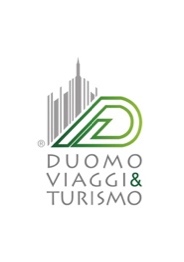 Sacerdoti Diocesani Malta/Gozo 24-28 ottobre 2022Iscrizioni entro il 31 luglio 2022 inviare scheda e copia documento a:mcrippa@duomoviaggi.it o tsguazzotti@duomoviaggi.itSacerdoti Diocesani Malta/Gozo 24-28 ottobre 2022Iscrizioni entro il 31 luglio 2022 inviare scheda e copia documento a:mcrippa@duomoviaggi.it o tsguazzotti@duomoviaggi.itSacerdoti Diocesani Malta/Gozo 24-28 ottobre 2022Iscrizioni entro il 31 luglio 2022 inviare scheda e copia documento a:mcrippa@duomoviaggi.it o tsguazzotti@duomoviaggi.itSacerdoti Diocesani Malta/Gozo 24-28 ottobre 2022Iscrizioni entro il 31 luglio 2022 inviare scheda e copia documento a:mcrippa@duomoviaggi.it o tsguazzotti@duomoviaggi.itSacerdoti Diocesani Malta/Gozo 24-28 ottobre 2022Iscrizioni entro il 31 luglio 2022 inviare scheda e copia documento a:mcrippa@duomoviaggi.it o tsguazzotti@duomoviaggi.itSacerdoti Diocesani Malta/Gozo 24-28 ottobre 2022Iscrizioni entro il 31 luglio 2022 inviare scheda e copia documento a:mcrippa@duomoviaggi.it o tsguazzotti@duomoviaggi.itSacerdoti Diocesani Malta/Gozo 24-28 ottobre 2022Iscrizioni entro il 31 luglio 2022 inviare scheda e copia documento a:mcrippa@duomoviaggi.it o tsguazzotti@duomoviaggi.itSacerdoti Diocesani Malta/Gozo 24-28 ottobre 2022Iscrizioni entro il 31 luglio 2022 inviare scheda e copia documento a:mcrippa@duomoviaggi.it o tsguazzotti@duomoviaggi.itSacerdoti Diocesani Malta/Gozo 24-28 ottobre 2022Iscrizioni entro il 31 luglio 2022 inviare scheda e copia documento a:mcrippa@duomoviaggi.it o tsguazzotti@duomoviaggi.itSacerdoti Diocesani Malta/Gozo 24-28 ottobre 2022Iscrizioni entro il 31 luglio 2022 inviare scheda e copia documento a:mcrippa@duomoviaggi.it o tsguazzotti@duomoviaggi.itSacerdoti Diocesani Malta/Gozo 24-28 ottobre 2022Iscrizioni entro il 31 luglio 2022 inviare scheda e copia documento a:mcrippa@duomoviaggi.it o tsguazzotti@duomoviaggi.itSacerdoti Diocesani Malta/Gozo 24-28 ottobre 2022Iscrizioni entro il 31 luglio 2022 inviare scheda e copia documento a:mcrippa@duomoviaggi.it o tsguazzotti@duomoviaggi.itSacerdoti Diocesani Malta/Gozo 24-28 ottobre 2022Iscrizioni entro il 31 luglio 2022 inviare scheda e copia documento a:mcrippa@duomoviaggi.it o tsguazzotti@duomoviaggi.itSacerdoti Diocesani Malta/Gozo 24-28 ottobre 2022Iscrizioni entro il 31 luglio 2022 inviare scheda e copia documento a:mcrippa@duomoviaggi.it o tsguazzotti@duomoviaggi.itSacerdoti Diocesani Malta/Gozo 24-28 ottobre 2022Iscrizioni entro il 31 luglio 2022 inviare scheda e copia documento a:mcrippa@duomoviaggi.it o tsguazzotti@duomoviaggi.itSacerdoti Diocesani Malta/Gozo 24-28 ottobre 2022Iscrizioni entro il 31 luglio 2022 inviare scheda e copia documento a:mcrippa@duomoviaggi.it o tsguazzotti@duomoviaggi.itSacerdoti Diocesani Malta/Gozo 24-28 ottobre 2022Iscrizioni entro il 31 luglio 2022 inviare scheda e copia documento a:mcrippa@duomoviaggi.it o tsguazzotti@duomoviaggi.itSacerdoti Diocesani Malta/Gozo 24-28 ottobre 2022Iscrizioni entro il 31 luglio 2022 inviare scheda e copia documento a:mcrippa@duomoviaggi.it o tsguazzotti@duomoviaggi.itSacerdoti Diocesani Malta/Gozo 24-28 ottobre 2022Iscrizioni entro il 31 luglio 2022 inviare scheda e copia documento a:mcrippa@duomoviaggi.it o tsguazzotti@duomoviaggi.itSacerdoti Diocesani Malta/Gozo 24-28 ottobre 2022Iscrizioni entro il 31 luglio 2022 inviare scheda e copia documento a:mcrippa@duomoviaggi.it o tsguazzotti@duomoviaggi.itSacerdoti Diocesani Malta/Gozo 24-28 ottobre 2022Iscrizioni entro il 31 luglio 2022 inviare scheda e copia documento a:mcrippa@duomoviaggi.it o tsguazzotti@duomoviaggi.itSacerdoti Diocesani Malta/Gozo 24-28 ottobre 2022Iscrizioni entro il 31 luglio 2022 inviare scheda e copia documento a:mcrippa@duomoviaggi.it o tsguazzotti@duomoviaggi.itSacerdoti Diocesani Malta/Gozo 24-28 ottobre 2022Iscrizioni entro il 31 luglio 2022 inviare scheda e copia documento a:mcrippa@duomoviaggi.it o tsguazzotti@duomoviaggi.itSacerdoti Diocesani Malta/Gozo 24-28 ottobre 2022Iscrizioni entro il 31 luglio 2022 inviare scheda e copia documento a:mcrippa@duomoviaggi.it o tsguazzotti@duomoviaggi.itSacerdoti Diocesani Malta/Gozo 24-28 ottobre 2022Iscrizioni entro il 31 luglio 2022 inviare scheda e copia documento a:mcrippa@duomoviaggi.it o tsguazzotti@duomoviaggi.itSacerdoti Diocesani Malta/Gozo 24-28 ottobre 2022Iscrizioni entro il 31 luglio 2022 inviare scheda e copia documento a:mcrippa@duomoviaggi.it o tsguazzotti@duomoviaggi.itSacerdoti Diocesani Malta/Gozo 24-28 ottobre 2022Iscrizioni entro il 31 luglio 2022 inviare scheda e copia documento a:mcrippa@duomoviaggi.it o tsguazzotti@duomoviaggi.itSacerdoti Diocesani Malta/Gozo 24-28 ottobre 2022Iscrizioni entro il 31 luglio 2022 inviare scheda e copia documento a:mcrippa@duomoviaggi.it o tsguazzotti@duomoviaggi.itSacerdoti Diocesani Malta/Gozo 24-28 ottobre 2022Iscrizioni entro il 31 luglio 2022 inviare scheda e copia documento a:mcrippa@duomoviaggi.it o tsguazzotti@duomoviaggi.itSacerdoti Diocesani Malta/Gozo 24-28 ottobre 2022Iscrizioni entro il 31 luglio 2022 inviare scheda e copia documento a:mcrippa@duomoviaggi.it o tsguazzotti@duomoviaggi.itCONTRAENTECONTRAENTECONTRAENTECONTRAENTECONTRAENTECONTRAENTECONTRAENTECONTRAENTECONTRAENTECONTRAENTECONTRAENTECONTRAENTECONTRAENTECONTRAENTECONTRAENTECONTRAENTECONTRAENTECONTRAENTECONTRAENTECONTRAENTECONTRAENTECONTRAENTECONTRAENTECONTRAENTECONTRAENTECONTRAENTECONTRAENTECONTRAENTECONTRAENTECONTRAENTECOGNOME E NOME (come da documento usato per il viaggio)COGNOME E NOME (come da documento usato per il viaggio)COGNOME E NOME (come da documento usato per il viaggio)COGNOME E NOME (come da documento usato per il viaggio)COGNOME E NOME (come da documento usato per il viaggio)COGNOME E NOME (come da documento usato per il viaggio)COGNOME E NOME (come da documento usato per il viaggio)COGNOME E NOME (come da documento usato per il viaggio)COGNOME E NOME (come da documento usato per il viaggio)COGNOME E NOME (come da documento usato per il viaggio)COGNOME E NOME (come da documento usato per il viaggio)COGNOME E NOME (come da documento usato per il viaggio)CODICE FISCALECODICE FISCALEDATA DI NASCITA (in cifre)DATA DI NASCITA (in cifre)DATA DI NASCITA (in cifre)DATA DI NASCITA (in cifre)DATA DI NASCITA (in cifre)DATA DI NASCITA (in cifre)DATA DI NASCITA (in cifre)SESSO   M          FSESSO   M          FSESSO   M          FSESSO   M          FCITTA’ DI NASCITA E PROV.CITTA’ DI NASCITA E PROV.CITTA’ DI NASCITA E PROV.CITTA’ DI NASCITA E PROV.CITTA’ DI NASCITA E PROV.CITTA’ DI NASCITA E PROV. PASSAPORTO N°/  C. IDENTITA’ N° PASSAPORTO N°/  C. IDENTITA’ N° PASSAPORTO N°/  C. IDENTITA’ N° PASSAPORTO N°/  C. IDENTITA’ N° PASSAPORTO N°/  C. IDENTITA’ N° PASSAPORTO N°/  C. IDENTITA’ N° PASSAPORTO N°/  C. IDENTITA’ N° PASSAPORTO N°/  C. IDENTITA’ N° PASSAPORTO N°/  C. IDENTITA’ N°DATA DI EMISSIONE DATA DI EMISSIONE DATA DI EMISSIONE DATA DI EMISSIONE LUOGO DI EMISSIONELUOGO DI EMISSIONELUOGO DI EMISSIONELUOGO DI EMISSIONELUOGO DI EMISSIONEDATA DI SCADENZADATA DI SCADENZADATA DI SCADENZAINDIRIZZO (via, piazza)INDIRIZZO (via, piazza)INDIRIZZO (via, piazza)INDIRIZZO (via, piazza)INDIRIZZO (via, piazza)CITTADINANZACITTADINANZACITTADINANZACITTADINANZANAZIONALITA’NAZIONALITA’NAZIONALITA’NAZIONALITA’NAZIONALITA’C.A.P.CITTA’ E PROV.                                   CITTA’ E PROV.                                   CITTA’ E PROV.                                   CITTA’ E PROV.                                   CELLULARECELLULARECELLULARECELLULARECELLULARETEL. ABITAZIONETEL. ABITAZIONETEL. ABITAZIONETEL. ABITAZIONEE-MAILPROFESSIONEPROFESSIONEPROFESSIONEPROFESSIONELUOGO LAVORO/SCUOLA E INDIRIZZO LUOGO LAVORO/SCUOLA E INDIRIZZO LUOGO LAVORO/SCUOLA E INDIRIZZO LUOGO LAVORO/SCUOLA E INDIRIZZO LUOGO LAVORO/SCUOLA E INDIRIZZO LUOGO LAVORO/SCUOLA E INDIRIZZO LUOGO LAVORO/SCUOLA E INDIRIZZO TEL.  LUOGO DI LAVORO/SCUOLATEL.  LUOGO DI LAVORO/SCUOLATEL.  LUOGO DI LAVORO/SCUOLATEL.  LUOGO DI LAVORO/SCUOLATEL.  LUOGO DI LAVORO/SCUOLATEL.  LUOGO DI LAVORO/SCUOLASegnalazioni Allergie ecc. Segnalazioni Allergie ecc. Segnalazioni Allergie ecc. SPECIFICARE SISTEMAZIONE CAMERA SCELTA:SPECIFICARE SISTEMAZIONE CAMERA SCELTA:SPECIFICARE SISTEMAZIONE CAMERA SCELTA:SPECIFICARE SISTEMAZIONE CAMERA SCELTA:SPECIFICARE SISTEMAZIONE CAMERA SCELTA:SPECIFICARE SISTEMAZIONE CAMERA SCELTA:SPECIFICARE SISTEMAZIONE CAMERA SCELTA:SPECIFICARE SISTEMAZIONE CAMERA SCELTA:SPECIFICARE SISTEMAZIONE CAMERA SCELTA:SPECIFICARE SISTEMAZIONE CAMERA SCELTA:SPECIFICARE SISTEMAZIONE CAMERA SCELTA:SPECIFICARE SISTEMAZIONE CAMERA SCELTA:SPECIFICARE SISTEMAZIONE CAMERA SCELTA:SPECIFICARE SISTEMAZIONE CAMERA SCELTA:SPECIFICARE SISTEMAZIONE CAMERA SCELTA:SPECIFICARE SISTEMAZIONE CAMERA SCELTA:SPECIFICARE SISTEMAZIONE CAMERA SCELTA:SPECIFICARE SISTEMAZIONE CAMERA SCELTA:SPECIFICARE SISTEMAZIONE CAMERA SCELTA:SPECIFICARE SISTEMAZIONE CAMERA SCELTA:SPECIFICARE SISTEMAZIONE CAMERA SCELTA:SPECIFICARE SISTEMAZIONE CAMERA SCELTA:SPECIFICARE SISTEMAZIONE CAMERA SCELTA:SPECIFICARE SISTEMAZIONE CAMERA SCELTA:SPECIFICARE SISTEMAZIONE CAMERA SCELTA:SPECIFICARE SISTEMAZIONE CAMERA SCELTA:SPECIFICARE SISTEMAZIONE CAMERA SCELTA:SPECIFICARE SISTEMAZIONE CAMERA SCELTA:SPECIFICARE SISTEMAZIONE CAMERA SCELTA:SPECIFICARE SISTEMAZIONE CAMERA SCELTA:SINGOLASINGOLASINGOLASINGOLASINGOLASINGOLASINGOLASINGOLASINGOLASINGOLADOPPIA CONDOPPIA CONDOPPIA CONDOPPIA CONDOPPIA CONDOPPIA CONDOPPIA CONDOPPIA CONDOPPIA CONDOPPIA CONTRIPLA CONTRIPLA CONTRIPLA CONTRIPLA CONTRIPLA CONTRIPLA CONTRIPLA CONTRIPLA CONTRIPLA CONTRIPLA CONDOCUMENTI NECESSARI PER L’ESPATRIO DA ALLEGARE AL CONTRATTO  Passaporto originale firmato (ottimo stato di conservazione), N.B. Non è più necessario apporre la marca governativa sul passaportoDOCUMENTI NECESSARI PER L’ESPATRIO DA ALLEGARE AL CONTRATTO  Passaporto originale firmato (ottimo stato di conservazione), N.B. Non è più necessario apporre la marca governativa sul passaportoDOCUMENTI NECESSARI PER L’ESPATRIO DA ALLEGARE AL CONTRATTO  Passaporto originale firmato (ottimo stato di conservazione), N.B. Non è più necessario apporre la marca governativa sul passaporto Carta d’Identità valida per l’espatrio (senza rinnovi manuali della validità)Green PassVACCINAZIONI E COVID 19Persistendo l’emergenza sanitaria da Covid-19 è necessario riferirsi sempre al servizio informativo dell’Unità di Crisi della Farnesina. Le informazioni reperibili sul sito www.viaggiaresicuri.it vengono tenute costantemente aggiornate di tutti gli adempimenti necessari per l’ingresso nei vari Paesi e per il rientro in Italia.VACCINAZIONI E COVID 19Persistendo l’emergenza sanitaria da Covid-19 è necessario riferirsi sempre al servizio informativo dell’Unità di Crisi della Farnesina. Le informazioni reperibili sul sito www.viaggiaresicuri.it vengono tenute costantemente aggiornate di tutti gli adempimenti necessari per l’ingresso nei vari Paesi e per il rientro in Italia.VACCINAZIONI E COVID 19Persistendo l’emergenza sanitaria da Covid-19 è necessario riferirsi sempre al servizio informativo dell’Unità di Crisi della Farnesina. Le informazioni reperibili sul sito www.viaggiaresicuri.it vengono tenute costantemente aggiornate di tutti gli adempimenti necessari per l’ingresso nei vari Paesi e per il rientro in Italia.In caso di mancata partenza per documenti non in regola o scaduti nessun rimborso è dovuto da parte dell’agenzia.In caso di mancata partenza per documenti non in regola o scaduti nessun rimborso è dovuto da parte dell’agenzia.In caso di mancata partenza per documenti non in regola o scaduti nessun rimborso è dovuto da parte dell’agenzia.ASSICURAZIONEDuomo Viaggi & Turismo S.P.A. per i partecipanti ai suoi viaggi ha stipulato con la società Inter Partner Assistance una polizza assicurativa AXA (polizza N. 28436) che prevede assistenza per spese mediche in viaggio, bagaglio e annullamento viaggio. I massimali previsti per le Spese Mediche in Viaggio sono: Italia € 1.000 / Europa € 50.000 / Resto del mondo incluso Federazione Russa € 50.000. Duomo Viaggi & Turismo S.P.A. ha inoltre sottoscritto una nuova protezione “Cover Stay” promossa dalla compagnia assicurativa AXA che copre i viaggiatori in caso di pandemia, nei casi in cui sia disposto il fermo sanitario da parte delle Autorità locali nella destinazione prescelta, garantendo il rimborso dei costi sostenuti durante il soggiorno forzato e per il viaggio di ritorno fino a € 2.500 e prevede anche il ritiro causato da patologie legate a pandemie e quarantene. Duomo Viaggi & Turismo S.P.A. ha sottoscritto una protezione in caso d’insolvenza dell’organizzatore con Fondo Vacanze Felici. I viaggiatori possono contattare tale entità in caso di insolvenza attraverso i seguenti contatti: tel. 02–92.97.90.50.  Per maggiori informazioni consultare il sito www.duomoviaggi.it Oltre alle eventuali polizze già incluse nel pacchetto dall'organizzatore, il viaggiatore è stato informato circa la possibilità di stipulare una o più polizze assicurative facoltative a copertura delle spese di recesso unilaterale da parte del viaggiatore per circostanze soggettive, sopravvenute e non imputabili e per circostanze oggettive non legittimanti il recesso senza penale e/o a copertura delle spese di assistenza, compreso il rientro in caso di malattia, infortunio o decesso, la cui documentazione precontrattuale è già stata consegnata al contraente.ASSICURAZIONEDuomo Viaggi & Turismo S.P.A. per i partecipanti ai suoi viaggi ha stipulato con la società Inter Partner Assistance una polizza assicurativa AXA (polizza N. 28436) che prevede assistenza per spese mediche in viaggio, bagaglio e annullamento viaggio. I massimali previsti per le Spese Mediche in Viaggio sono: Italia € 1.000 / Europa € 50.000 / Resto del mondo incluso Federazione Russa € 50.000. Duomo Viaggi & Turismo S.P.A. ha inoltre sottoscritto una nuova protezione “Cover Stay” promossa dalla compagnia assicurativa AXA che copre i viaggiatori in caso di pandemia, nei casi in cui sia disposto il fermo sanitario da parte delle Autorità locali nella destinazione prescelta, garantendo il rimborso dei costi sostenuti durante il soggiorno forzato e per il viaggio di ritorno fino a € 2.500 e prevede anche il ritiro causato da patologie legate a pandemie e quarantene. Duomo Viaggi & Turismo S.P.A. ha sottoscritto una protezione in caso d’insolvenza dell’organizzatore con Fondo Vacanze Felici. I viaggiatori possono contattare tale entità in caso di insolvenza attraverso i seguenti contatti: tel. 02–92.97.90.50.  Per maggiori informazioni consultare il sito www.duomoviaggi.it Oltre alle eventuali polizze già incluse nel pacchetto dall'organizzatore, il viaggiatore è stato informato circa la possibilità di stipulare una o più polizze assicurative facoltative a copertura delle spese di recesso unilaterale da parte del viaggiatore per circostanze soggettive, sopravvenute e non imputabili e per circostanze oggettive non legittimanti il recesso senza penale e/o a copertura delle spese di assistenza, compreso il rientro in caso di malattia, infortunio o decesso, la cui documentazione precontrattuale è già stata consegnata al contraente.ASSICURAZIONEDuomo Viaggi & Turismo S.P.A. per i partecipanti ai suoi viaggi ha stipulato con la società Inter Partner Assistance una polizza assicurativa AXA (polizza N. 28436) che prevede assistenza per spese mediche in viaggio, bagaglio e annullamento viaggio. I massimali previsti per le Spese Mediche in Viaggio sono: Italia € 1.000 / Europa € 50.000 / Resto del mondo incluso Federazione Russa € 50.000. Duomo Viaggi & Turismo S.P.A. ha inoltre sottoscritto una nuova protezione “Cover Stay” promossa dalla compagnia assicurativa AXA che copre i viaggiatori in caso di pandemia, nei casi in cui sia disposto il fermo sanitario da parte delle Autorità locali nella destinazione prescelta, garantendo il rimborso dei costi sostenuti durante il soggiorno forzato e per il viaggio di ritorno fino a € 2.500 e prevede anche il ritiro causato da patologie legate a pandemie e quarantene. Duomo Viaggi & Turismo S.P.A. ha sottoscritto una protezione in caso d’insolvenza dell’organizzatore con Fondo Vacanze Felici. I viaggiatori possono contattare tale entità in caso di insolvenza attraverso i seguenti contatti: tel. 02–92.97.90.50.  Per maggiori informazioni consultare il sito www.duomoviaggi.it Oltre alle eventuali polizze già incluse nel pacchetto dall'organizzatore, il viaggiatore è stato informato circa la possibilità di stipulare una o più polizze assicurative facoltative a copertura delle spese di recesso unilaterale da parte del viaggiatore per circostanze soggettive, sopravvenute e non imputabili e per circostanze oggettive non legittimanti il recesso senza penale e/o a copertura delle spese di assistenza, compreso il rientro in caso di malattia, infortunio o decesso, la cui documentazione precontrattuale è già stata consegnata al contraente.Il contraente dichiara di aver già ricevuto, prima della compilazione della presente proposta, il MODULO INFORMATIVO STANDARD previsto dal codice del turismo allegato A per il presente PACCHETTO TURISTICO di cui una copia è sempre possibile visionare e scaricare sul sito www.duomoviaggi.it nella sezione info e documenti.   La presente PROPOSTA CONTRATTUALE deve intendersi IRREVOCABILE per un periodo di sette giorni, salvo se diversamente pattuito con il cliente ossia ...... giorni. Contestualmente alla sottoscrizione del presente documento, il contraente si impegna a versare una somma a titolo di acconto nella misura indicata dall’organizzatore. In caso di richiesta di servizi che comportano il pagamento immediato (quale biglietteria aerea soggetta a time limit o servizi non rimborsabili per policy del fornitore degli stessi), le somme per procedersi all’acquisto di tali servizi potranno essere richieste in via immediata. Il contratto si intende perfezionato nel momento in cui l’organizzatore conferma la presente proposta al contraente (anche per mail). Il mancato pagamento delle somme indicate in contratto alle date stabilite comporta l’automatica risoluzione di diritto del contratto (clausola risolutiva espressa). Il contraente dichiara di aver già ricevuto, prima della compilazione della presente proposta, il MODULO INFORMATIVO STANDARD previsto dal codice del turismo allegato A per il presente PACCHETTO TURISTICO di cui una copia è sempre possibile visionare e scaricare sul sito www.duomoviaggi.it nella sezione info e documenti.   La presente PROPOSTA CONTRATTUALE deve intendersi IRREVOCABILE per un periodo di sette giorni, salvo se diversamente pattuito con il cliente ossia ...... giorni. Contestualmente alla sottoscrizione del presente documento, il contraente si impegna a versare una somma a titolo di acconto nella misura indicata dall’organizzatore. In caso di richiesta di servizi che comportano il pagamento immediato (quale biglietteria aerea soggetta a time limit o servizi non rimborsabili per policy del fornitore degli stessi), le somme per procedersi all’acquisto di tali servizi potranno essere richieste in via immediata. Il contratto si intende perfezionato nel momento in cui l’organizzatore conferma la presente proposta al contraente (anche per mail). Il mancato pagamento delle somme indicate in contratto alle date stabilite comporta l’automatica risoluzione di diritto del contratto (clausola risolutiva espressa). Il contraente dichiara di aver già ricevuto, prima della compilazione della presente proposta, il MODULO INFORMATIVO STANDARD previsto dal codice del turismo allegato A per il presente PACCHETTO TURISTICO di cui una copia è sempre possibile visionare e scaricare sul sito www.duomoviaggi.it nella sezione info e documenti.   La presente PROPOSTA CONTRATTUALE deve intendersi IRREVOCABILE per un periodo di sette giorni, salvo se diversamente pattuito con il cliente ossia ...... giorni. Contestualmente alla sottoscrizione del presente documento, il contraente si impegna a versare una somma a titolo di acconto nella misura indicata dall’organizzatore. In caso di richiesta di servizi che comportano il pagamento immediato (quale biglietteria aerea soggetta a time limit o servizi non rimborsabili per policy del fornitore degli stessi), le somme per procedersi all’acquisto di tali servizi potranno essere richieste in via immediata. Il contratto si intende perfezionato nel momento in cui l’organizzatore conferma la presente proposta al contraente (anche per mail). Il mancato pagamento delle somme indicate in contratto alle date stabilite comporta l’automatica risoluzione di diritto del contratto (clausola risolutiva espressa). Sacerdoti Diocesani Malta/Gozo 24/28 ottobre 2022Sacerdoti Diocesani Malta/Gozo 24/28 ottobre 2022QUOTA INDIVIDUALE DI PARTECIPAZIONEQUOTA INDIVIDUALE DI PARTECIPAZIONESistemazione: Hotel Seaview €   970,00 minimo 70 persone €   160,00 supplemento camera singolaSistemazione: Hotel Seaview €   970,00 minimo 70 persone €   160,00 supplemento camera singolaLA QUOTA COMPRENDE  Viaggio aereo con volo di linea in classe economica – Tasse aeroportuali e quota carburante al 16.06.22  – Sistemazione in hotel 4 stelle in camere doppie  con bagno o doccia – Trattamento di pensione completa dalla cena del primo alla prima colazione   dell’ultimo giorno – bevande ai pasti in hotel 1/4  di vino e 1/2 minerale – Bevande ai pasti in ristorante  (1/2 minerale) - Pullman a disposizione per le visite, le escursioni  e i trasferimenti come da programma  – Guida locale parlante italiano per tutta la durata del tour –  Traghetto andata e ritorno per Gozo - Ingressi: Cattedrale di San Giovanni,  Chiesa di S. Paul, Museo Archeologico, cattedrale di Mdina, Grotta di San Paolo, chiesa S. Maria di Mosta, Cattedrale di San Paolo, catacombe - Auricolari - Quota gestione pratica – Assicurazione medico bagaglio e contro le penali da annullamento. Protezione “Cover Stay” promossa dalla compagnia assicurativa AXA che copre i viaggiatori in caso di pandemie e/o quarantene – assistenza Duomo ViaggiLA QUOTA COMPRENDE  Viaggio aereo con volo di linea in classe economica – Tasse aeroportuali e quota carburante al 16.06.22  – Sistemazione in hotel 4 stelle in camere doppie  con bagno o doccia – Trattamento di pensione completa dalla cena del primo alla prima colazione   dell’ultimo giorno – bevande ai pasti in hotel 1/4  di vino e 1/2 minerale – Bevande ai pasti in ristorante  (1/2 minerale) - Pullman a disposizione per le visite, le escursioni  e i trasferimenti come da programma  – Guida locale parlante italiano per tutta la durata del tour –  Traghetto andata e ritorno per Gozo - Ingressi: Cattedrale di San Giovanni,  Chiesa di S. Paul, Museo Archeologico, cattedrale di Mdina, Grotta di San Paolo, chiesa S. Maria di Mosta, Cattedrale di San Paolo, catacombe - Auricolari - Quota gestione pratica – Assicurazione medico bagaglio e contro le penali da annullamento. Protezione “Cover Stay” promossa dalla compagnia assicurativa AXA che copre i viaggiatori in caso di pandemie e/o quarantene – assistenza Duomo ViaggiLA QUOTA NON COMPRENDEMance – Facchinaggi - Ingressi non indicati - extra personali – tutto quanto non indicato sotto la voce “la quota comprende”.LA QUOTA NON COMPRENDEMance – Facchinaggi - Ingressi non indicati - extra personali – tutto quanto non indicato sotto la voce “la quota comprende”.ACCONTI E SALDIACCONTO € 250,00 all’iscrizione entro il 31 luglio – Saldo entro il 3 ottobre 2022IBAN DUOMO VIAGGI & TURISMO SPA: IT73 V030 6909 6061 0000 0017 126Causale: Pellegrinaggio a MaltaACCONTI E SALDIACCONTO € 250,00 all’iscrizione entro il 31 luglio – Saldo entro il 3 ottobre 2022IBAN DUOMO VIAGGI & TURISMO SPA: IT73 V030 6909 6061 0000 0017 126Causale: Pellegrinaggio a MaltaQUOTE E CAMBIQuotazione effettuata al cambio 1 euro = 1,14 USD ed alle tariffe aeree con relativo costo carburante attualmente in vigore. Ai sensi dell’art.8 delle Condizioni Generali di Contratto qui allegate, eventuali variazioni di prezzo per il modificarsi del cambio euro/dollaro e/o dei costi di trasporto come il costo del carburante aereo o delle tasse aeroportuali, potranno comportare un adeguamento della quota di partecipazione e dovrà essere comunicato da Duomo Viaggi fino a 20 giorni prima della partenza. Duomo Viaggi si fa comunque carico di tutte le differenze che eventualmente si possono verificare fino ad un massimo del 3% di variazione, non aumentando alcuna quota di partecipazione.QUOTE E CAMBIQuotazione effettuata al cambio 1 euro = 1,14 USD ed alle tariffe aeree con relativo costo carburante attualmente in vigore. Ai sensi dell’art.8 delle Condizioni Generali di Contratto qui allegate, eventuali variazioni di prezzo per il modificarsi del cambio euro/dollaro e/o dei costi di trasporto come il costo del carburante aereo o delle tasse aeroportuali, potranno comportare un adeguamento della quota di partecipazione e dovrà essere comunicato da Duomo Viaggi fino a 20 giorni prima della partenza. Duomo Viaggi si fa comunque carico di tutte le differenze che eventualmente si possono verificare fino ad un massimo del 3% di variazione, non aumentando alcuna quota di partecipazione.PENALITÀ APPLICATE IN CASO DI RECESSO DAL VIAGGIO:10% per rinunce fino a 45 gg lavorativi* prima della partenza30% per rinunce da 44 a 30 gg lavorativi* prima della partenza50% per rinunce da 29 a 20 gg lavorativi* prima della partenza75% per rinunce da 19 a 15 gg lavorativi* prima della partenza100% per rinunce da 14gg lavorativi* prima della partenzaQuota gestione pratica non rimborsabile. Alcuni servizi potrebbero essere soggetti a penali differenti. *sabato escluso, percentuali calcolate sul valore totale del viaggio.DA RICORDAREEventuali allergie o intolleranze alimentari vanno segnalate al momento della richiesta di partecipazione al viaggio, al fine di consentire la verifica della capacità dei fornitori di servizi del programma di viaggio di soddisfare le esigenze del cliente. Qualora ciò non sia possibile, l’iscrizione non potrà essere accolta, a meno che il cliente dichiari, per iscritto, di voler comunque partecipare al viaggio, esonerando l’organizzatore da ogni relativa responsabilità.Il contraente dichiara:- di aver ricevuto copia del catalogo dell’organizzatore o, laddove mancante, della descrizione dei servizi e del programma di viaggio, con le relative condizioni;- di aver letto il presente contratto e le condizioni generali di contratto applicate dall’organizzatore che formano parte integrante dello stesso tra cui, in particolare le spese di recesso, la scheda tecnica e gli obblighi previsti in capo al turista.- di essere consapevole di poter recedere dal contratto in qualsiasi momento prima dell’inizio del pacchetto dietro pagamento delle spese di recesso applicate dall’organizzatore. In caso di pacchetto su misura il contraente dovrà rimborsare all’organizzatore tutte le spese sostenute per l’espletamento dell’incarico (es. voli non rimborsabili, penalità applicate dalle strutture alberghiere) oltre quanto indicato in contratto quale liquidazione del danno alla parte contraente pronta all’adempimento;- di aver letto le condizioni di assicurazione, tra cui le franchigie, le esclusioni, le modalità e le tempistiche per aprire un sinistro e di essere stato informato che l’apertura del sinistro, l’invio dei documenti alla compagnia assicuratrice e la gestione del sinistro sono onere del viaggiatore;- di essere stato informato sui documenti necessari per effettuare il viaggio (inclusi eventuali minorenni o stranieri);- di essere informato sulla situazione sanitaria e socio-politica dello Stato ove avrà luogo il viaggio o la vacanza e dell’opportunità di verificare prima della partenza le indicazioni ufficiali di carattere generale fornite dal Ministero degli Esteri tramite il sito www.viaggiaresicuri.it o la Centrale Operativa Telefonica al numero 06 491115 e sul sito dell’OMS tramite il sito www.who.int.- di essere stato informato della possibilità di cedere il contratto ad altro viaggiatore entro il termine massimo di sette giorni prima della partenza e che ogni difetto di conformità o reclamo DEVE essere comunicato dal viaggiatore SENZA RITARDO (direttamente all’organizzatore o tramite l’agenzia venditrice)- L’indirizzo, la mail ed il telefono dell’organizzatore sono comunque visualizzabili e reperibili sul sito web dell’organizzatore, così come i recapiti del soggetto da esso incaricato della protezione in caso di insolvenza. L’organizzatore è responsabile dell’esatta esecuzione di tutti i servizi turistici inclusi nel contratto ed è tenuto a prestare assistenza qualora il viaggiatore si trovi in difficoltà (art. 45 codice turismo).Luogo e data                                                                                                                                     Firma del contraente proponente                                                                                                                                                                                                                                                                          (per i minorenni necessaria la firma dei genitori)                                                                                                                                                                  ___________________________________        Il contraente dichiara:- di aver ricevuto copia del catalogo dell’organizzatore o, laddove mancante, della descrizione dei servizi e del programma di viaggio, con le relative condizioni;- di aver letto il presente contratto e le condizioni generali di contratto applicate dall’organizzatore che formano parte integrante dello stesso tra cui, in particolare le spese di recesso, la scheda tecnica e gli obblighi previsti in capo al turista.- di essere consapevole di poter recedere dal contratto in qualsiasi momento prima dell’inizio del pacchetto dietro pagamento delle spese di recesso applicate dall’organizzatore. In caso di pacchetto su misura il contraente dovrà rimborsare all’organizzatore tutte le spese sostenute per l’espletamento dell’incarico (es. voli non rimborsabili, penalità applicate dalle strutture alberghiere) oltre quanto indicato in contratto quale liquidazione del danno alla parte contraente pronta all’adempimento;- di aver letto le condizioni di assicurazione, tra cui le franchigie, le esclusioni, le modalità e le tempistiche per aprire un sinistro e di essere stato informato che l’apertura del sinistro, l’invio dei documenti alla compagnia assicuratrice e la gestione del sinistro sono onere del viaggiatore;- di essere stato informato sui documenti necessari per effettuare il viaggio (inclusi eventuali minorenni o stranieri);- di essere informato sulla situazione sanitaria e socio-politica dello Stato ove avrà luogo il viaggio o la vacanza e dell’opportunità di verificare prima della partenza le indicazioni ufficiali di carattere generale fornite dal Ministero degli Esteri tramite il sito www.viaggiaresicuri.it o la Centrale Operativa Telefonica al numero 06 491115 e sul sito dell’OMS tramite il sito www.who.int.- di essere stato informato della possibilità di cedere il contratto ad altro viaggiatore entro il termine massimo di sette giorni prima della partenza e che ogni difetto di conformità o reclamo DEVE essere comunicato dal viaggiatore SENZA RITARDO (direttamente all’organizzatore o tramite l’agenzia venditrice)- L’indirizzo, la mail ed il telefono dell’organizzatore sono comunque visualizzabili e reperibili sul sito web dell’organizzatore, così come i recapiti del soggetto da esso incaricato della protezione in caso di insolvenza. L’organizzatore è responsabile dell’esatta esecuzione di tutti i servizi turistici inclusi nel contratto ed è tenuto a prestare assistenza qualora il viaggiatore si trovi in difficoltà (art. 45 codice turismo).Luogo e data                                                                                                                                     Firma del contraente proponente                                                                                                                                                                                                                                                                          (per i minorenni necessaria la firma dei genitori)                                                                                                                                                                  ___________________________________        Trattamento dei dati personali – Informativa ai viaggiatori sul trattamento dei dati personali ai sensi delle disposizioni legislative in vigore:Si informano i signori viaggiatori che i loro dati personali, il cui conferimento è necessario per permettere la conclusione e l’esecuzione del contratto di viaggio, saranno trattati in forma manuale e/o elettronica nel rispetto della normativa vigente. L'eventuale rifiuto comporterà l'impossibilità di perfezionamento e conseguente esecuzione del contratto. Titolari dei trattamenti sono l'Agenzia venditrice e l'Organizzatore, ciascuno per le proprie responsabilità, come per legge, essendo l’Organizzatore e l’Intermediario differenti ed autonome figure giuridiche con differenti ed autonomi obblighi negoziali. L’esercizio dei diritti previsti dalla normativa vigente – a titolo esemplificativo: diritto di richiedere l’accesso ai dati personali , la rettifica o la cancellazione degli stessi o la limitazione del trattamento che lo riguardano o di opporsi al loro trattamento, oltre al diritto alla portabilità dei dati; il diritto di proporre reclamo a un'autorità di controllo – dovranno pertanto essere esercitati separatamente sia verso il venditore\intermediario, sia verso l’organizzatore, i quali procederanno ciascuno per quanto di propria competenza. In ogni caso si porta a conoscenza dei viaggiatori indicati nella presente proposta che i loro dati personali potranno essere comunicati a:• soggetti cui l'accesso ai dati sia riconosciuto da disposizioni di legge, di regolamento o di normativa comunitaria;• Paesi esteri per i quali esiste una decisione di Adeguatezza da parte della Commissione Europea ex art. 45 e/o garanzie adeguate ex art. 46 UE 2016/679,m quali specificamente: - Andorra; - Argentina; - Australia – PNR; - Canada; - FaerOer; - Guernsey;- Isola di Man- - Israele; - Jersey; - Nuova Zelanda;- Svizzera; - Uruguay.• Compagnie Assicuratrici e soggetti terzi, anche in paesi extra UE, per l'espletamento della prenotazione del viaggio (alberghi, compagnie aeree, area Operativo Vendite, Back office, Contrattazione Voli Charter e Linea Distribuzione, Assistenza, Amministrazione).• Responsabili esterni e i soggetti autorizzati del trattamento preposti alla gestione della pratica viaggio regolarmente incaricati e formati sul Trattamento dei dati personali.• Per i viaggi verso Paesi extra UE e al di fuori di quelli sopra indicati per i quali non sussiste una decisione di Adeguatezza da parte della Commissione Europea ex art. 45 e/o art. 46 del Reg. UE 2016/679, si rende noto che i viaggiatori non potranno esercitare i diritti per come previsti dal Regolamento né verso il Titolare o i Titolari del Trattamento, né direttamente verso i terzi ( quali a titolo esemplificativo: alberga-tori, vettori locali, compagnie assicurative locali, istituti di cura pubblici o privati ecc.) poiché tale obbligo di trattamento e\o conservazione dei dati secondo gli standard dell’Unione Europea non è previsto dalle leggi del Paese ospitante; ciononostante, ove la destinazione prescelta sia verso tali Paesi, con la sottoscrizione della presente proposta, manifestano espressamente il loro consenso all’invio dei dati verso gli stessi, pur consapevoli dell’impossibilità di esercitare i diritti previsti dalla normativa europea. Con la sottoscrizione della presente proposta, il viaggiatore dà quindi per conosciuto ed accettato tale mancato riconoscimento di adeguatezza da parte della Commissione Europea degli standard di trattamento dei dati personali nei Paesi meta della vacanza e ciononostante richiede la prenotazione ed esecuzione del viaggio.Per ogni più ampia informazione sul trattamento dei dati da parte del Tour Operator e sull’esercizio dei diritti dei viaggiatori, si rimanda si rimanda a quanto pubblicato nel sito del Tour Operator nella sezione privacy.In caso di mancata accettazione da parte dell’Organizzatore della presente proposta di compravendita di pacchetto\servizio turistico, i dati personali quivi contenuti saranno cancellati, a meno che non si autorizziil trattamento per fini commerciali, quali ricezioni di offerte commerciali con manifestazione espressa del consenso o del diniego, contrassegnando l’apposita casella.Io Sottoscritto                                                                                                                                      Acconsento al trattamento dei dati personali e dei dati sensibili                                                                                 Acconsento al trattamento dei dati personali per finalità di marketing del Titolare                                                 Acconsento al trattamento dei dati personali per finalità di marketing di terzi, partners del Titolare                 Seguono condizioni generali di contratto e Modulo Informativo standardTrattamento dei dati personali – Informativa ai viaggiatori sul trattamento dei dati personali ai sensi delle disposizioni legislative in vigore:Si informano i signori viaggiatori che i loro dati personali, il cui conferimento è necessario per permettere la conclusione e l’esecuzione del contratto di viaggio, saranno trattati in forma manuale e/o elettronica nel rispetto della normativa vigente. L'eventuale rifiuto comporterà l'impossibilità di perfezionamento e conseguente esecuzione del contratto. Titolari dei trattamenti sono l'Agenzia venditrice e l'Organizzatore, ciascuno per le proprie responsabilità, come per legge, essendo l’Organizzatore e l’Intermediario differenti ed autonome figure giuridiche con differenti ed autonomi obblighi negoziali. L’esercizio dei diritti previsti dalla normativa vigente – a titolo esemplificativo: diritto di richiedere l’accesso ai dati personali , la rettifica o la cancellazione degli stessi o la limitazione del trattamento che lo riguardano o di opporsi al loro trattamento, oltre al diritto alla portabilità dei dati; il diritto di proporre reclamo a un'autorità di controllo – dovranno pertanto essere esercitati separatamente sia verso il venditore\intermediario, sia verso l’organizzatore, i quali procederanno ciascuno per quanto di propria competenza. In ogni caso si porta a conoscenza dei viaggiatori indicati nella presente proposta che i loro dati personali potranno essere comunicati a:• soggetti cui l'accesso ai dati sia riconosciuto da disposizioni di legge, di regolamento o di normativa comunitaria;• Paesi esteri per i quali esiste una decisione di Adeguatezza da parte della Commissione Europea ex art. 45 e/o garanzie adeguate ex art. 46 UE 2016/679,m quali specificamente: - Andorra; - Argentina; - Australia – PNR; - Canada; - FaerOer; - Guernsey;- Isola di Man- - Israele; - Jersey; - Nuova Zelanda;- Svizzera; - Uruguay.• Compagnie Assicuratrici e soggetti terzi, anche in paesi extra UE, per l'espletamento della prenotazione del viaggio (alberghi, compagnie aeree, area Operativo Vendite, Back office, Contrattazione Voli Charter e Linea Distribuzione, Assistenza, Amministrazione).• Responsabili esterni e i soggetti autorizzati del trattamento preposti alla gestione della pratica viaggio regolarmente incaricati e formati sul Trattamento dei dati personali.• Per i viaggi verso Paesi extra UE e al di fuori di quelli sopra indicati per i quali non sussiste una decisione di Adeguatezza da parte della Commissione Europea ex art. 45 e/o art. 46 del Reg. UE 2016/679, si rende noto che i viaggiatori non potranno esercitare i diritti per come previsti dal Regolamento né verso il Titolare o i Titolari del Trattamento, né direttamente verso i terzi ( quali a titolo esemplificativo: alberga-tori, vettori locali, compagnie assicurative locali, istituti di cura pubblici o privati ecc.) poiché tale obbligo di trattamento e\o conservazione dei dati secondo gli standard dell’Unione Europea non è previsto dalle leggi del Paese ospitante; ciononostante, ove la destinazione prescelta sia verso tali Paesi, con la sottoscrizione della presente proposta, manifestano espressamente il loro consenso all’invio dei dati verso gli stessi, pur consapevoli dell’impossibilità di esercitare i diritti previsti dalla normativa europea. Con la sottoscrizione della presente proposta, il viaggiatore dà quindi per conosciuto ed accettato tale mancato riconoscimento di adeguatezza da parte della Commissione Europea degli standard di trattamento dei dati personali nei Paesi meta della vacanza e ciononostante richiede la prenotazione ed esecuzione del viaggio.Per ogni più ampia informazione sul trattamento dei dati da parte del Tour Operator e sull’esercizio dei diritti dei viaggiatori, si rimanda si rimanda a quanto pubblicato nel sito del Tour Operator nella sezione privacy.In caso di mancata accettazione da parte dell’Organizzatore della presente proposta di compravendita di pacchetto\servizio turistico, i dati personali quivi contenuti saranno cancellati, a meno che non si autorizziil trattamento per fini commerciali, quali ricezioni di offerte commerciali con manifestazione espressa del consenso o del diniego, contrassegnando l’apposita casella.Io Sottoscritto                                                                                                                                      Acconsento al trattamento dei dati personali e dei dati sensibili                                                                                 Acconsento al trattamento dei dati personali per finalità di marketing del Titolare                                                 Acconsento al trattamento dei dati personali per finalità di marketing di terzi, partners del Titolare                 Seguono condizioni generali di contratto e Modulo Informativo standard